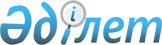 О некоторых вопросах замещения руководящих должностей антикоррупционной службы на конкурсной основе
					
			Утративший силу
			
			
		
					Приказ Председателя Агентства Республики Казахстан по делам государственной службы и противодействию коррупции от 27 сентября 2018 года № 238. Зарегистрирован в Министерстве юстиции Республики Казахстан 11 октября 2018 года № 17531. Утратил силу приказом Председателя Агентства Республики Казахстан по противодействию коррупции (Антикоррупционной службы) от 6 августа 2019 года № 184 (вводится в действие со дня его первого официального опубликования)
      Сноска. Утратил силу приказом Председателя Агентства РК по противодействию коррупции (Антикоррупционной службы) от 06.08.2019 № 184 (вводится в действие со дня его первого официального опубликования).
      В соответствии с пунктом 1-1 статьи 33 Закона Республики Казахстан от 6 января 2011 года "О правоохранительной службе" ПРИКАЗЫВАЮ:
      1. Утвердить:
      1) Перечень руководящих должностей антикоррупционной службы, замещаемых на конкурсной основе, согласно приложению 1 к настоящему приказу;
      2) Правила проведения конкурса на руководящие должности антикоррупционной службы согласно приложению 2 к настоящему приказу.
      2. Национальному бюро по противодействию коррупции (Антикоррупционной службе) Агентства Республики Казахстан по делам государственной службы и противодействию коррупции (далее – Национальное бюро) обеспечить:
      1) государственную регистрацию настоящего приказа в Министерстве юстиции Республики Казахстан;
      2) в течение десяти календарных дней со дня государственной регистрации настоящего приказа направление его на казахском и русском языках в Республиканское государственное предприятие на праве хозяйственного ведения "Республиканский центр правовой информации" для официального опубликования и включения в Эталонный контрольный банк нормативных правовых актов Республики Казахстан;
      3) в течение двух рабочих дней после введения в действие настоящего приказа размещение его на интернет-ресурсе Агентства Республики Казахстан по делам государственной службы и противодействию коррупции;
      4) в течение двух рабочих дней после исполнения мероприятий, предусмотренных настоящим пунктом, представление в Юридический департамент Агентства сведений об их исполнении.
      3. Контроль за исполнением настоящего приказа возложить на Руководителя Национального бюро.
      4. Настоящий приказ вводится в действие по истечении десяти календарных дней после дня его первого официального опубликования. Перечень руководящих должностей антикоррупционной службы, замещаемых на конкурсной основе
      1) Руководитель департамента Национального бюро по противодействию коррупции (Антикоррупционной службы) Агентства Республики Казахстан по делам государственной службы и противодействию коррупции (далее – Национальное бюро);
      2) Заместитель руководителя департамента Национального бюро;
      3) Руководитель самостоятельного управления Национального бюро;
      4) Заместитель руководителя самостоятельного управления Национального бюро;
      5) Руководитель управления департамента Национального бюро;
      6) Заместитель руководителя управления департамента Национального бюро;
      7) Заместитель руководителя территориального органа Национального бюро;
      8) Руководитель управления территориального органа Национального бюро;
      9) Заместитель руководителя управления территориального органа Национального бюро;
      10) Руководитель самостоятельного отдела территориального органа Национального бюро;
      11) Руководитель отдела управления территориального органа Национального бюро. Правила проведения конкурса на вышестоящие руководящие должности антикоррупционной службы Глава 1. Общие положения
      1. Настоящие Правила проведения конкурса на руководящие должности антикоррупционной службы (далее – Правила) разработаны в соответствии с пунктом 1-1 статьи 33 Закона Республики Казахстан "О правоохранительной службе" (далее – Закон) и определяют порядок и условия проведения конкурса на руководящие должности антикоррупционной службы (далее – конкурс).
      2. Конкурс проводится на вакантные и временно вакантные руководящие должности (далее – вакантные должности) указанные в Перечне руководящих должностей антикоррупционной службы, замещаемых на конкурсной основе.
      3. Конкурс состоит из следующих видов:
      1) внутренний конкурс среди сотрудников антикоррупционной службы (далее – внутренний конкурс);
      2) межведомственный конкурс среди сотрудников всех правоохранительных органов, их ведомств, учреждений, организаций образования, территориальных или приравненных к ним подразделений (далее – межведомственный конкурс).
      4. При отсутствии кандидатов, получивших положительное заключение комиссии во внутреннем конкурсе, проводится межведомственный конкурс.
      5. Конкурс включает в себя ряд последовательных этапов:
      1) публикация объявления о проведении конкурса;
      2) прием документов от сотрудников, изъявивших желание принять участие в конкурсе;
      3) рассмотрение документов участников конкурса на соответствие квалификационным требованиям к категориям должностей Национального бюро по противодействию коррупции (Антикоррупционной службы) Агентства Республики Казахстан по делам государственной службы и противодействию коррупции и его территориальных органов, утвержденных приказом Председателя Агентства Республики Казахстан по делам государственной службы и противодействию коррупции от 7 октября 2016 года № 4  "О некоторых вопросах организации отбора кандидатов в Национальное бюро по противодействию коррупции (Антикоррупционную службу) Агентства Республики Казахстан по делам государственной службы и противодействию коррупции и его территориальные органы" (зарегистрирован в Реестре государственной регистрации нормативных правовых актов за № 14318) (далее – квалификационные требования).
      4) собеседование с Комиссией по кадровым вопросам Национального бюро (далее – Комиссия);
      5) заключительное заседание Комиссии.
      6. Кандидатами на занятие вакантной должности (далее – кандидаты) являются участники конкурса, допущенные к собеседованию на основании решения конкурсной комиссии.
      7. Комиссия рассматривает поданные участниками конкурса документы, проводит собеседование с кандидатами и осуществляет среди них отбор на занятие вакантных должностей.
      8. Решение Комиссии является основанием для назначения на вакантную руководящую должность либо отказа в назначении на эту должность. Глава 2. Порядок и условия проведения внутреннего конкурса Параграф 1. Объявление о проведении внутреннего конкурса
      9. Объявление о проведении внутреннего конкурса публикуется на интернет-ресурсе Агентства по делам государственной службы и противодействию коррупции (далее – Агентство), размещается в зданиях Национального бюро и его территориальных органов и включает в себя следующие сведения:
      1) наименование государственного органа, проводящего конкурс, с указанием его местонахождения, почтового адреса, номеров телефонов, адреса электронной почты для приема документов;
      2) наименование вакантных должностей с указанием основных функциональных обязанностей;
      3) основные требования к участнику конкурса в соответствии с квалификационными требованиями;
      4) срок приема документов, который исчисляется со следующего рабочего дня после публикации объявления о проведении конкурса;
      5) перечень необходимых документов, указанных в пункте 12 настоящих Правил.
      10. Если конкурс проводится на временно вакантную руководящую должность, данное условие указывается в объявлении о проведении внутреннего конкурса.
      11. Внутренний конкурс проводится среди сотрудников антикоррупционной службы, соответствующих квалификационным требованиям к объявленной должности. Параграф 2. Прием документов лиц, участвующих во внутреннем конкурсе
      12. Сотрудники антикоррупционной службы, изъявившие желание участвовать в конкурсе, представляют в кадровую службу, объявившую конкурс, в нарочном порядке или в электронном виде на адрес электронной почты, указанный в объявлении, следующие документы:
      1) заявление для участия во внутреннем конкурсе, по форме согласно приложению 1 к настоящим Правилам;
      2) характеристика о результатах служебной деятельности, отражающая основные показатели в работе и реальные достижения, подписанная одним из руководителей структурного подразделения.
      13. Срок приема документов не позднее пяти рабочих дней, которые исчисляются со следующего рабочего дня после публикации объявления о проведении конкурса.
      14. Представление неполного пакета документов, а также с нарушением установленного срока является основанием для отказа в допуске кандидата к собеседованию. Параграф 3. Рассмотрение документов участников внутреннего конкурса
      15. Для получения полной и объективной информации, списки кандидатов направляются кадровой службой в службу внутренней безопасности антикоррупционной службы в срок не позднее одного рабочего дня после завершения срока приема документов.
      16. Служба внутренней безопасности антикоррупционной службы в срок не более трех рабочих дней со дня получения списков участников конкурса направляет соответствующую информацию в кадровую службу.
      17. Кадровая служба в течение одного рабочего дня с момента получения сведений о результатах проверки кандидатов на наличие компрометирующих сведений направляет на рассмотрение Комиссии материалы кандидатов (послужной список, характеристику о результатах служебной деятельности, результаты проведенной аттестации, результаты проверки кандидатов на наличие компрометирующих сведений).
      18. По результатам рассмотрения представленных документов Комиссия в течение трех рабочих дней после получения от кадровой службы принимает решение о допуске кандидатов к последующим этапам конкурса либо мотивированном отказе в допуске.
      Решение оформляется в виде протокола и подписывается председателем, членами и секретарем Комиссии.
      19. Кандидаты, допущенные к собеседованию, уведомляются о дате и времени проведения собеседования до истечения, следующего рабочего дня со дня принятия решения Комиссией и не позднее одного рабочего дня до дня проведения собеседования.
      Уведомление осуществляется по телефону, посредством направления информации на электронные адреса и мобильные телефоны участников, указанных в заявлении. Глава 3. Порядок и условия проведения межведомственного конкурса среди сотрудников иных правоохранительных органов Параграф 1. Объявление о проведении межведомственного конкурса
      20. При проведении межведомственного конкурса объявления размещаются на интернет-ресурсе Агентства, размещается в зданиях Национального бюро и его территориальных органов, и включают в себя сведения, указанные в пункте 9 настоящих Правил.
      При этом, для участия в межведомственном конкурсе кандидаты предоставляют документы в соответствии с пунктом 23 настоящих Правил. Параграф 2. Прием документов лиц, участвующих в межведомственном конкурсе
      21. В межведомственном конкурсе принимают участие сотрудники иных правоохранительных органов, их ведомств, учреждений, организаций образования, территориальных или приравненных к ним подразделений.
      22. Заявление для участия в межведомственном конкурсе подается в кадровую службу антикоррупционной службы, объявившей конкурс, не позднее семи рабочих дней с момента публикации объявления, по форме согласно приложению 2 к настоящим Правилам.
      23. Сотрудники, изъявившие желание участвовать в межведомственном конкурсе представляют в кадровую службу антикоррупционной службы, объявившую конкурс, в нарочном порядке или в электронном виде на адрес электронной почты, указанный в объявлении, следующие документы:
      1) заявление для участия во внутреннем конкурсе, по форме согласно приложению 2 к настоящим Правилам;
      2) характеристика о результатах служебной деятельности, отражающая основные показатели в работе и реальные достижения, подписанная одним из руководителей структурного подразделения;
      3) результаты проведенной аттестации, заверенные кадровой службой, правоохранительного органа, кандидаты в котором осуществляют свою деятельность.
      24. В случае предоставления неполного пакета документов, указанных в пункте 23 настоящих Правил, а также с нарушением срока, предусмотренного пунктом 22 настоящих Правил, кадровая служба отклоняет заявление кандидата на участие в конкурсе. Параграф 3. Рассмотрение документов участников межведомственного конкурса
      25. Для получения полной и объективной информации о кандидатах кадровая служба в течение трех рабочих дней со дня окончания приема документов направляет списки кандидатов для проверки в службу внутренней безопасности антикоррупционной службы. При необходимости информация запрашивается в правоохранительном органе по месту работы кандидата.
      26. Служба внутренней безопасности антикоррупционной службы в срок не более пяти рабочих дней со дня получения списков участников конкурса направляет соответствующую информацию в кадровую службу.
      27. Кадровая служба в течение одного рабочего дня с момента получения сведений о результатах проверки кандидатов на наличие компрометирующих сведений направляет на рассмотрение Комиссии материалы кандидатов (послужной список, характеристику о результатах служебной деятельности, результаты проведенной аттестации, результаты проверки кандидатов на наличие компрометирующих сведений).
      28. По результатам рассмотрения представленных документов Комиссия в течение трех рабочих дней принимает решение о допуске кандидатов к последующим этапам конкурса либо мотивированном отказе в допуске.
      Решение оформляется в виде протокола и подписывается председателем, членами и секретарем Комиссии.
      29. Кандидаты, допущенные к собеседованию, уведомляются о дате и времени проведения собеседования до истечения следующего рабочего дня со дня принятия решения Комиссией и не позднее одного рабочего дня до дня проведения собеседования.
      Уведомление осуществляется по телефону, посредством направления информации на электронные адреса и мобильные телефоны участников, указанных в заявлении. Глава 4. Порядок проведения собеседования
      30. Собеседование с кандидатами проводится Комиссией.
      31. Кандидаты, участвующие в конкурсе и допущенные к собеседованию, проходят его в антикоррупционной службе в течение трех рабочих дней со дня уведомления кандидатов о допуске их к собеседованию.
      32. Участник конкурса не может быть членом конкурсной комиссии.
      33. Секретарем комиссии является представитель кадровой службы антикоррупционной службы, который осуществляет организационное обеспечение ее работы и не принимает участия в голосовании.
      Для обеспечения прозрачности и объективности работы Комиссии на ее заседание приглашаются наблюдатели. Наблюдатели могут присутствовать при проведении собеседования с кандидатами, претендующими на должности кадровых служб и Штабов, а также участвовать в заключительном заседании Комиссии.
      В качестве наблюдателей на заседании конкурной комиссии могут присутствовать депутаты Парламента Республики Казахстан и маслихатов всех уровней, аккредитованные представители средств массовой информации, других государственных органов, общественных объединений (неправительственных организаций), коммерческих организаций и политических партий.
      В процессе собеседования наблюдатели не задают кандидатам вопросы. Не допускается совершение наблюдателями действий, препятствующих работе Комиссии, разглашение ими сведений, касающихся персональных данных кандидатов, конкурсных процедур, в которых принимают участие кандидаты, использование ими технических средств записи.
      При участии наблюдателей их мнение отражается в протоколе заключительного заседания.
      Заседание комиссии считается правомочным, если на нем присутствует не менее двух третей от общего числа членов Комиссии.
      34. Допускается проведение собеседования посредством видеоконференцсвязи.
      35. Ход собеседования фиксируется с помощью технических средств записи.
      36. Материалы, зафиксированные в ходе собеседования с помощью технических средств записи, хранятся в кадровой службе не менее 6 месяцев с момента завершения конкурса.
      37. Целью собеседования является оценка профессиональных и личных качеств кандидатов.
      В процессе собеседования кандидату задаются профильные, мотивационные вопросы, вопросы по компетенциям, а также ситуационные задачи.
      38. Решение Комиссии принимается в отсутствие кандидата путем открытого голосования.
      39. Кандидат получает положительное заключение в случае, если за него проголосовало большинство присутствующих из состава Комиссии.
      40. При равенстве голосов приоритет отдается кандидатам, состоящим в кадровом резерве на руководящую должность. В случае повторного равенства голосов решающим является голос председателя Комиссии.
      41. Комиссия по итогам проведения собеседования принимает одно из следующих решений:
      1) рекомендовать к назначению на объявленную вакантную должность;
      2) отказать в назначении на объявленную вакантную должность.
      42. Решение комиссии оформляется в виде протокола и подписывается председателем, членами и секретарем Комиссии.
      О применении Комиссией технических средств записи производится отметка в протоколе заседания комиссии.
      43. Кадровая служба антикоррупционной службы извещает кандидатов о принятом Комиссией решении в течение трех рабочих дней со дня подписания протокола заключительного заседания.
      44. Список кандидатов, рекомендованных к назначению на объявленные вакантные должности, размещается на интернет-ресурсе Агентства не позднее трех рабочих дней со дня принятия решения Комиссии. Глава 5. Заключительные положения
      45. Кандидат, получивший положительное заключение Комиссии в конкурсе, назначается на объявленную вакантную должность не позднее 10 рабочих дней со дня принятия решения Комиссии.
      46. Решение комиссии может быть обжаловано в вышестоящий орган либо суд.                          Заявление для участия во внутреннем конкурсе
             Прошу допустить меня к участию во внутреннем конкурсе на занятие вакантной
должности  _____________________________________________________________________
                               (наименование должности)
             С условиями и порядком проведения внутреннего конкурса на занятие вакантной
должности в органах антикоррупционной службы ознакомлен (ознакомлена), согласен
(согласна) и обязуюсь их выполнять.
       К заявлению прилагаются следующие документы:
       Подлинность представленных документов подтверждаю.
_____________________________________________________________________ _________
       (Фамилия, имя, отчество (при его наличии)                         Подпись
       "____"_______________ 20____ г.
       Контактный телефон/электронная почта _______________                    Заявление для участия в межведомственном конкурсе
             Прошу допустить меня к участию в межведомственном конкурсе на занятие
вакантной должности _____________________________________________________________
                               (наименование должности)
       С условиями и порядком проведения межведомственного конкурса на занятие
вакантной должности в органах антикоррупционной службы ознакомлен (ознакомлена),
согласен (согласна) и обязуюсь их выполнять.
       К заявлению прилагаются следующие документы:
       Подлинность представленных документов подтверждаю.
______________________________________________________________________ _________
                   (Фамилия, имя, отчество (при его наличии)                   Подпись
       "____"_______________ 20____ г.
       Контактный телефон/электронная почта _______________
					© 2012. РГП на ПХВ «Институт законодательства и правовой информации Республики Казахстан» Министерства юстиции Республики Казахстан
				
      Председатель Агентства
Республики Казахстан
по делам государственной службы
и противодействию коррупции 

А. Шпекбаев
Приложение 1
к приказу Председателя Агентства Республики Казахстан 
по делам государственной службы
и противодействию коррупции
от 27 сентября 2018 годаПриложение 2
к приказу Председателя Агентства Республики Казахстан по делам государственной службы и противодействию коррупции
от 27 сентября 2018 годаПриложение 1
к Правилам проведения конкурса
на вышестоящие руководящие должности
 органов антикоррупционной службы Республики КазахстанФорма____________________________
(наименование государственного органа)
____________________________
(Фамилия, имя, отчество
(при его наличии), (должность)Приложение 2
к Правилам проведения конкурса
на вышестоящие руководящие должности
 органов антикоррупционной службы Республики КазахстанФорма____________________________
(наименование государственного органа)
____________________________
(Фамилия, имя, отчество
(при его наличии), (должность)